РОССИЙСКАЯ ФЕДЕРАЦИЯ АДМИНИСТРАЦИЯ МУНИЦИПАЛЬНОГО ОБРАЗОВАНИЯБУДОГОЩСКОЕ ГОРОДСКОЕ  ПОСЕЛЕНИЕКИРИШСКОГО МУНИЦИПАЛЬНОГО РАЙОНАЛЕНИНГРАДСКОЙ ОБЛАСТИПОСТАНОВЛЕНИЕ От_18 июля 2017 года № _110В соответствии с Постановлением Правительства Российский Федерации от 25.04.2012 № 390 «О противопожарном режиме», Федеральным законом от 21.12.1994 № 69-ФЗ «О пожарной безопасности» и в связи с повышением класса природной пожарной опасности в лесах по условиям погоды (до 5 класса) на территории Киришского муниципального района Ленинградской области и в целях оперативного реагирования на возможные чрезвычайные ситуации на территории муниципального образования Будогощское городское поселение Киришского муниципального района Ленинградской областиПОСТАНОВЛЯЮ:Установить с 01 августа 2017 года особый противопожарный режим на территории муниципального образования Будогощского городского поселения Киришского муниципального района Ленинградской области.Считать утратившим силу постановление Администрации муниципального образования Будогощское городское поселение Киришского муниципального района Ленинградской области от 31.07.2014 № 78 «Об установлении особого противопожарного режима на территории МО Будогощское городское поселение Киришского муниципального района Ленинградской области».Заместителю главы администрации Будогощского городского поселения Киришского муниципального района Ленинградской области А.В.Брагину, в срок до 08.08.2017 г., совместно с Киришским лесничеством – филиалом ЛОГКУ «Ленобллес» рассмотреть вопрос в необходимости расширения  минерализованных полос д.Солоницы и д.Половинник.Рекомендовать председателям садоводств, старостам населенных пунктов:Создать противопожарные формирования (группы) для тушения травы в полях и земельных участках непосредственно примыкающие к объектам садоводств и деревень.Организовать патрулирование территории деревень и садоводств.Провести среди населения и садоводов разъяснительную работу о мерах пожарной безопасности и действия в случае возникновения пожара.Вручить гражданам листовки по соблюдению пожарной безопасности в пожароопасный период, а специалисту администрации Будогощского городского поселения Киришского муниципального района Н.С.Павлюк, в срок до 08.08.2017г., разработать листовки и передать их старостам и председателям садоводств.Директору Будогощского РДК, в срок до 08.08.2017 г.,  организовать работу районного дома культуры и сельских домов культуры по оформлению информационных стендов о мерах по предупреждению возникновения пожаров, о запрете посещения лесов, разжигании костров, сжигании мусора как в лесу, так и на земельных участках в границах поселения, действиях в случае возникновения пожара.В срок до 01.09.2017 г., организовать и провести среди детей и подросток конкурс на лучшую листовку по противопожарным мероприятиям в лесу, на территории поселения и дома. Специалисту администрации Будогощского городского поселения В.А.Воробьевой, в срок до 08.08.2017 г.,  подготовить и разметить на информационных стендах г.п.Будогощь и в деревнях информацию и листовки о запретительных мерах, в условиях особого противопожарного режима, на территории поселения. Специалисту 1 категории администрации Будогощского городского поселения Павлюк Н.С. опубликовать настоящее постановление в газете «Будогощский Вестник» и разметить на официальном сайте поселения.Постановление вступает в силу после его официального опубликования.Контроль за исполнением настоящего постановления возложить на заместителя главы администрации Будогощского городского поселения Киришского муниципального района А.В.Брагина.Глава администрации							И.Е.РезинкинРазослано: в дело-2, прокуратура, администрация КМР, ГУ МЧС отдел надзорной деятельности Киришского района.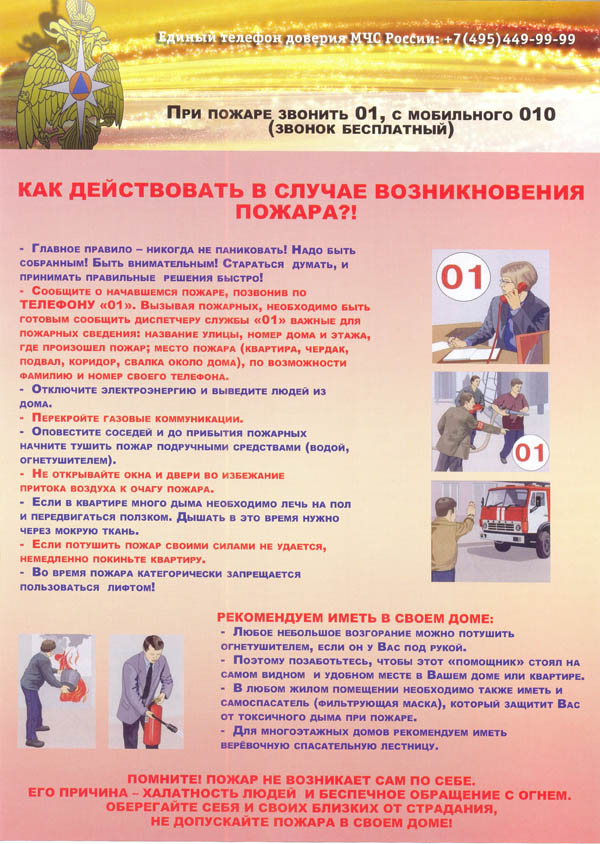 Об установлении особого противопожарного режима на территории муниципального образования Будогощского городского поселения Киришского муниципального района Ленинградской области